	Развитие речи .	Тема : «Весенние забавы».                           Дидактическая игра «Плыви, кораблик».Уважаемые родители,  предложите ребенку поиграть.  Подойти к столу-ванне для игры с водой, показывает им дощечки и щепочки.-Объясните ребенку , что это наши кораблики – раздайте  деревяшки ребенку . - Сейчас мы будем пускать кораблики - дощечки и щепочки - в наше озеро.Ребенок  опускают «кораблики» в таз с водой. Родитель  дает представления о свойствах дерева - кораблики плавают, а не тонут, потому что они деревянные. Далее предложите  ребенку взять свои кораблики - щепочки и дощечки - на прогулку и пустить их в плавание по ручью.В конце занятия  прочитайте ему стихотворение Д. Хармса «Кораблик»:По реке плывет кораблик,Он плывет издалека.На кораблике четыреОчень храбрых моряка. У них ушки на макушке, У них длинные хвосты, И страшны им только кошки,Только кошки да коты!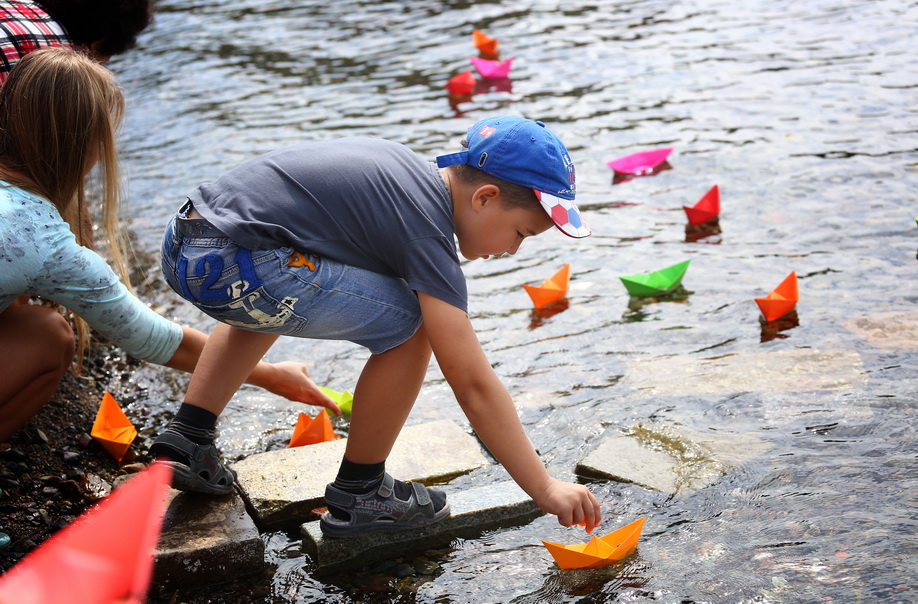 